2015吉羊獻歲圍爐迎新春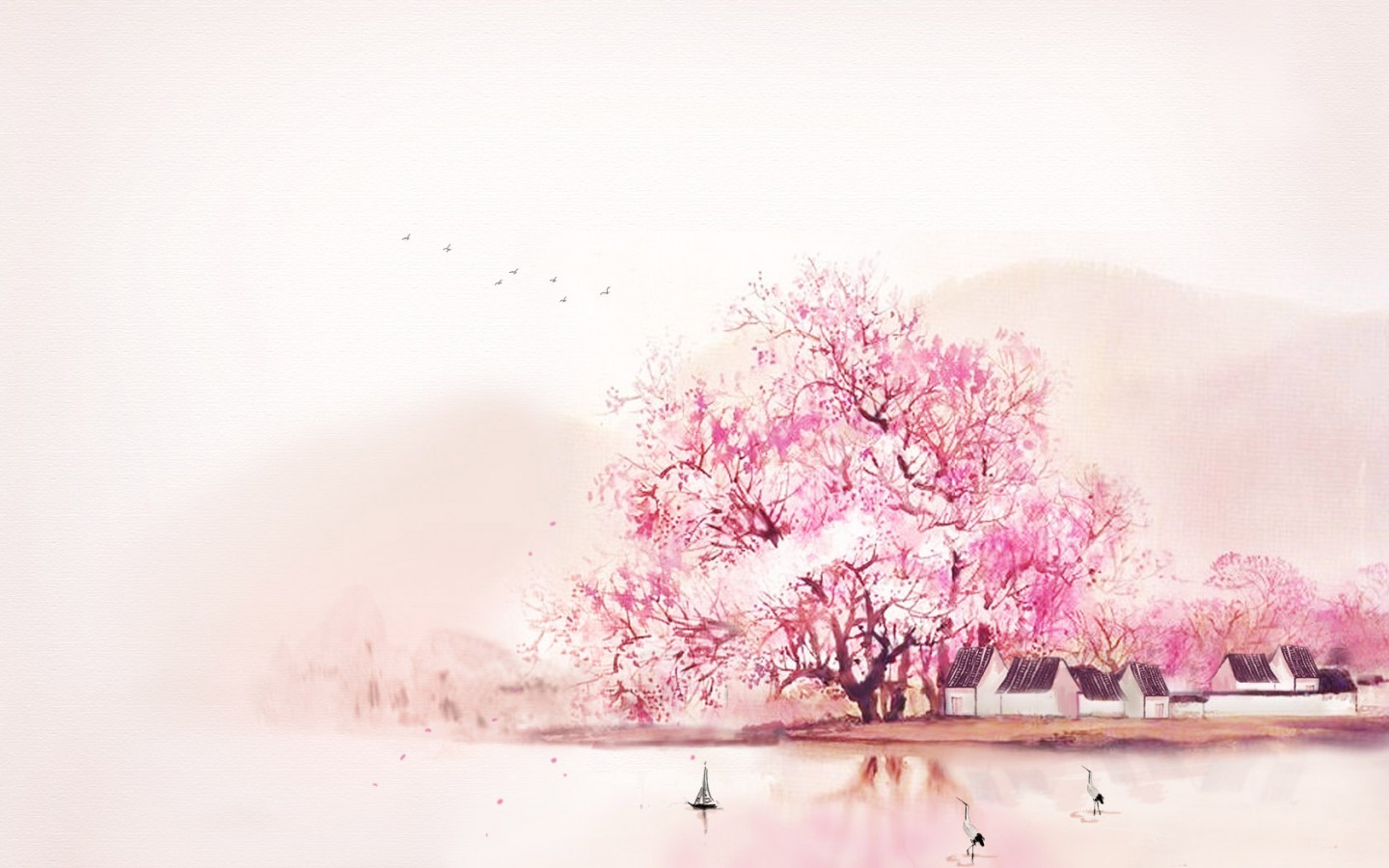 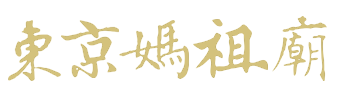 即日起受理報名東京媽祖廟於2014年12月31日(星期三)歲末送舊迎新之際，將於晚上7點舉辦圍爐活動, 晚上11:30開始團拜，12:00準時敲108鐘、邀請諸位信眾及異鄉的學子與僑胞們一起感受台灣傳統春節團圓氣氛。即日起受理報名，免費參加，隨喜捐贈，輾轉傳遞知足、知福、感恩、奉獻的精神，希望在溫馨愉快喜氣洋洋的歡樂氣氛中處處都能看見幸福、擁抱快樂。時間： 2014 年 12 月 31 日 晚上7點地點： 〒 169-0073東京都新宿区百人町1-24-12電話：03-5348-5220 傳真 : 03-5348-5221E-mail : sweetsanck69@gmail.com / 林敏琦報名方式：來電報名、傳真報名、E-mail、LINE 報名皆可2015年圍爐迎新春報名表申請日期：2014年     月    日聯絡人參加人數聯絡電話E-mail參加者姓名